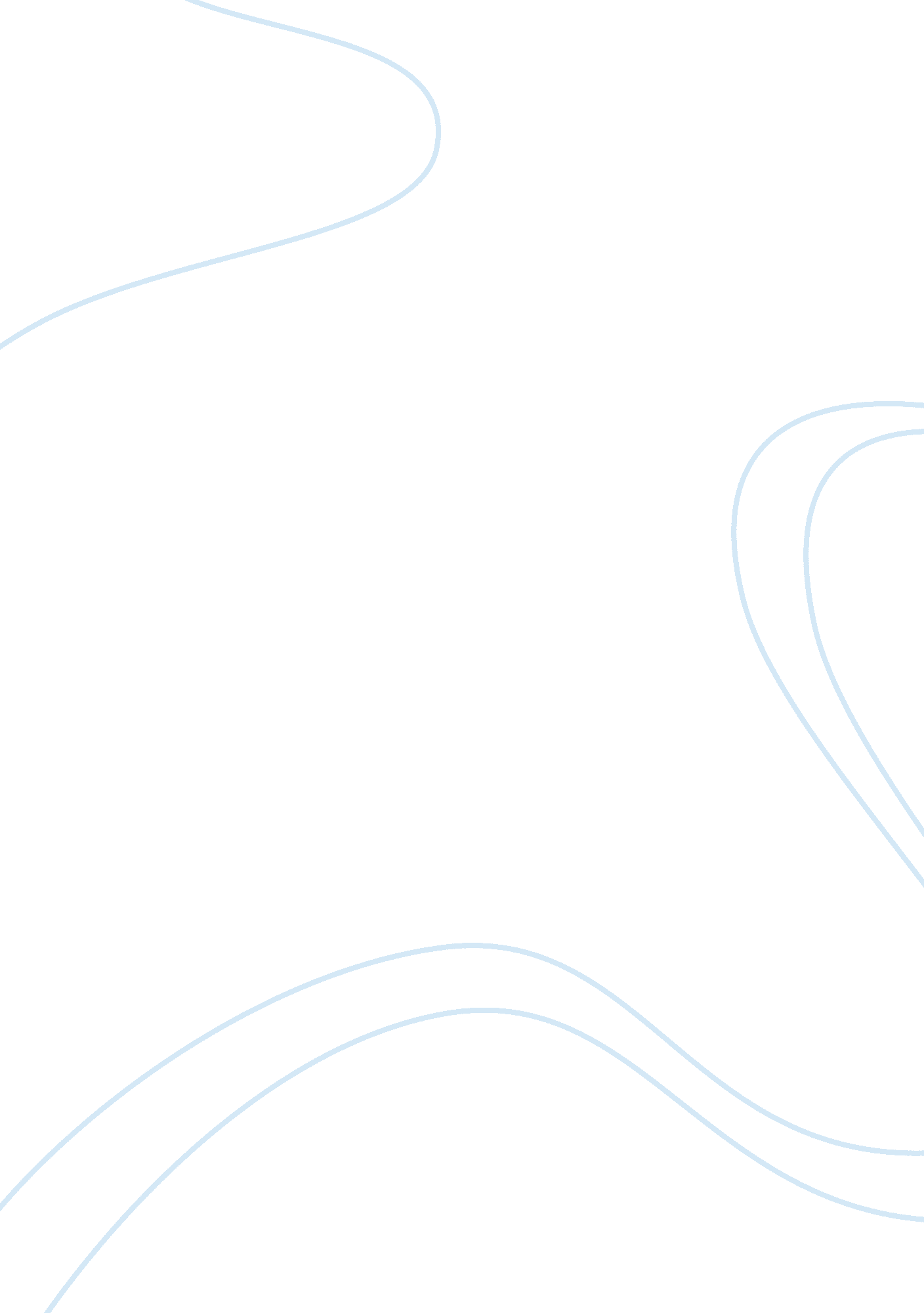 Headphones essayLiterature, Russian Literature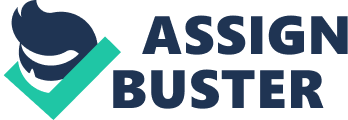 Earphones are smaller versions of speaker units, one that can be carried around one ‘ s cervix all twenty-four hours. They cover up both the ears making across from around the caput. They are by and large cushioned for comfort and this besides helps in noise cancellation. Over the old ages, the earphones have found themselves utile in more ways than one. ‘ Airplane pilots are among the many professionals to utilize earphones on the occupation ; most frequently earphones are used as subsidiary stereo equipment, to listen to music without upseting others, and in the production of music in the recording studio. ( Thomson Gale, 2006 )Summary The History of Headphones The earphones were originally adopted from the thought of telephones. By 1919 wireless earphones, as shown in the image below, had started being manufactured. These earphones were ab initio used more by the professionals in comparing to the populace. The original earphones were far from the 1s that are used today with highly hapless sound quality and no padding for comfort. The wireless operators and telephone exchanges were the initial users of these original earphones. The drawbacks in these earphones were covered for by the innovation of the first ‘ Dynamic Headphones ‘ . A German company called ‘ Beyerdynamics ‘ created these in 1937 and called them the ‘ DT 48 ‘ . The production of these earphones sets a all right illustration of invention in the late thirtiess. However, they were incapable of bring forthing two-channel sounds that we get from the earphones today. Stereo Headphones can be dated back to 1958. The first ‘ Modern ‘ stereo earphones came into being as a consequence of the invention of enterpriser John C. Koss, a Milwaukee-based wind instrumentalist and audiophile. Before this promotion by Koss, simplistic earphones were simply used in industries by telephone operators for around a century. Koss designed his version distinctively for music and they besides supported two-channel sound. Koss ‘ s first earphones, ‘ SP/3 ‘ , were marketed as an accoutrement to a suitcase-sized record player. The record player was non every bit large as a hit as the earphones since they were mostly accepted by the recording industries. Koss made a figure of betterments in his original earphones and introduced the ‘ Pro/4 ‘ theoretical account in 1962. It had a mike transducer that included an betterment in the sound quality. Gradually, new methods of bring forthing sound in earphones were employed by Koss, such as the debut of the electrostatic earphones, which used stator home bases per ear to vibrate air molecules and make sound ( Valens Quinn, 2008 ) . These advanced stairss had changed the expression and quality of earphones. But they were still bulky and heavy. There was a demand to do them lightweight and compact. By the 1980 ‘ s, Sony introduced the Walkman Headphones. These were little, portable stereo earphones. They were designed wholly different i. e. supra aural as oppose to the circumaural design. The first cordless earphones were by toilet Koss that used an infrared signal to associate the amplifier to the earphones ( Thomson Gale, 2006 ) . In the 1990s, the earbud earphone came to visible radiation ; a little earphone that fit inside the ear alternatively of sitting over it. Canalphones besides came along in the 1990s, supplying sound straight into the ear canal for superior sound quality and the combined consequence of earplugs to forestall outside noise from leaking indoors. ( Dachary Carey, 2009 ) From Theory To Practice Competition when foremost innovated There was non much competition in the initial period of the birth of earphones. Beyerdynamics was the first to bring forth the first dynamic earphones in the 19030s. Whereas Koss Corporation produced the first stereo earphones in the 1958. With a figure one evaluation harmonizing to the Consumer Report magazine, Koss stood for quality. Though there were other companies that tired to over their monopoly, the company managed to quell competition from inexpensive imports by offering a superior merchandise. Research shows that when a Nipponese house began selling an cheap $ 12 earphone set in the early 1960s, Koss raised its ain monetary values, widening the gulf between the two. The company grew at approximately 15 to 20 per centum yearly in its early old ages, with net income of around 10 per centum ( James Press, 2001 ) . This proved Koss ‘ s company to be a moneymaking one, thereby defying any competition that was thrown at them. Subsequent Competition But Koss Corporation ‘ s chief rival was Sony ( James Press, 2001 ) . Sony had its ain set of rivals. The Walkman fad began in Japan and reached the US by 1980. Other audio companies jumped on the personal stereo bandwagon, and by Spring of 1981, at least two twelve companies were selling similar devices, many of which were marketed with tricky names of their ain. Toshiba had their Stereo Walky, Infinity had their Intimate, and Panasonic sold their Stereo-To-Go. ( Walkman History 101, 2002 ) Resistance to Innovation Invention in the field of earphones continues to happen, but even the highest quality earphones have drawbacks and restrictions. ‘ As the earphone talkers are inserted into the ear, the sound deviates from the natural conditioning and feeling elements taking to a disconnected sound consequence coming from the center of the hearer ‘ s caput. Another utile yet unhealthy invention was the ‘ noise call offing ‘ earphones. They can make a degree of societal isolation and feeling of withdrawal from the milieus because of which the hearer does non prosecute with the outside universe. Environmental safety is compromised, as hearers ca n’t hear traffic or other societal safety cues when basking their favourite vocals. This has led to many route accidents. Health issues can besides originate when a earphone fits deep inside the ear, because during exercising a plugged earphone can do bacteria growing. In add-on, many users report increased earwax. Other wellness issues like long term or lasting hearing harm has been reported when users are exposed to high volume degrees over long periods of clip. ‘ ( Headphone History And Evolution, 2007 ) Despite all the alterations, nil was done to look into these jobs so and they carry on even today. Future Developments The hereafter has much in shop for us when it comes to earphones. A batch of research has been done to better the manner earphones look and sound. In the close hereafter, we will be seeing something called ‘ bonephones ‘ , that use bone conductivity to make quivers against the caput to convey sound to a hearer. Its chief benefit is that it prevents ears from damaging due to the outside environment. ( Valens Quinn, 2008 ) Besides new to the earphone universe will be the debut of the InAir engineering. This engineering uses the ear to its full advantage, i. e. its utilizations all the parts of the ear to make sound, leting one to hold an experience of personal hearing similar to high quality, surround sound place stereo system while still leting ambient sounds to be heard ( Headphone History And Evolution, 2007 ) . Over clip, as developments have taken topographic point, earphones have become sleeker, more conventionalized and comfy to transport, thereby replacing the immense music participants. As pioneers find agencies and ways to pull clients to earphones, their wellness is at interest. The in-ear earphones may call off sound for better hearing, but it can besides take to bacterial growing inside the ear if plugged on for a long clip. Presents, earphones have become Bluetooth enabled, though it clearly known that these beams are deleterious to our wellness. Inventors should concentrate on these issues instead than stylising earphones to do gross revenues. With the gradual addition in the population of the universe and it going more engineering understanding, earphone usage has increased. Nowadays 1000000s of people use earphones during on-line gambling, on-line chew the fating such as Skype and watching pictures on Youtube. Another issue with the earphones is that they sometimes do non suit the monetary value ticket. They have late become expensive due to the invasion of new engineering, e. . sound cancellation frequence used in Bose talkers, cordless earphones. Either the earphones are excessively expensive or excessively inexpensive to work decently. Another job faced by the ‘ old school ‘ earphones lovers and myself instead than the cordless earphone lovers is the tangling of overseas telegram. Not much has been done to look into the job. However, maintaining in head the turning figure music lovers, the hereafter of the earphone market seems to be a profitable one. 